Приложение № 1к постановлению избирательной комиссииКраснодарского краяот 7 августа 2018 г. № 70/695-6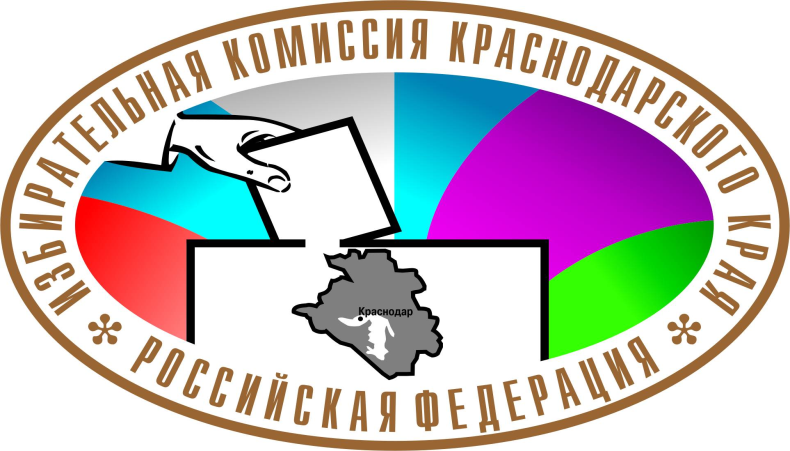 МЕТОДИЧЕСКИЙ МАТЕРИАЛпо организации работы избирательных комиссий при проведении досрочного голосования при проведении муниципальных выборов9 сентября 2018 годаУСЛОВНЫЕ СОКРАЩЕНИЯ:966-КЗ – Закон Краснодарского края от 26.12.2005 № 966-КЗ «О муниципальных выборах в Краснодарском крае».Инструкция КОИБ – Инструкция о порядке использования технических средств подсчета голосов – комплексов обработки избирательных бюллетеней 2010 на выборах и референдумах, проводимых в Российской Федерации, утвержденная Постановлением ЦИК России от 06.07.2011 № 19/204-6.ТИК – территориальная избирательная комиссия.УИК – участковая избирательная комиссия.ИУ – избирательный участок.КОИБ – комплекс обработки избирательных бюллетеней.Примечание. При подготовке указанных материалов использовались:1. Постановление ЦИК России от 04.06.2014 № 233/1480-6 (ред. от 29.08.2014) «О Порядке и сроках представления информации о числе избирателей, участников референдума, проголосовавших досрочно, и Методических рекомендациях о порядке проведения досрочного голосования в помещениях комиссий на выборах в органы государственной власти субъектов Российской Федерации, органы местного самоуправления, референдуме субъекта Российской Федерации, местном референдуме».2. Постановление избирательной комиссии Краснодарского края от 23.03.2006 № 1083-П «Об образцах примерных форм избирательных документов, используемых при проведении муниципальных выборов в Краснодарском крае» (в редакции постановления от 09.06.2014  № 117/1379-5).ПАМЯТКА ПО ОРГАНИЗАЦИИ ДОСРОЧНОГО ГОЛОСОВАНИЯ 1. Общие положения1.1. В соответствии с пунктом 2 статьи 65 Федерального закона от 12 июня 2002 года № 67-ФЗ «Об основных гарантиях избирательных прав и права на участие в референдуме граждан Российской Федерации» (далее – Федеральный закон) при проведении выборов в органы местного самоуправления проводится досрочное голосование избирателей не ранее чем за 10 дней до дня голосования.1.2. На основании Закона Краснодарского края от 26 декабря 2005 года № 966-КЗ «О муниципальных выборах в Краснодарском крае» (далее – Закон Краснодарского края) досрочное голосование проводится в помещении участковой избирательной комиссии (далее – УИК) не ранее чем за 10 дней до дня голосования (с 29 августа по 8 сентября).2. Информирование избирателей о проведениидосрочного голосования2.1. Организующая выборы избирательная комиссия доводит до сведения избирателей по месту их жительства информацию о проведении досрочного голосования – сведения о сроках и местах проведения досрочного голосования, а также основные положения статьи 65 Федерального закона и статьи 52.1 Закона Краснодарского края, определяющие основания, по которым избиратель вправе проголосовать досрочно.Организующая выборы избирательная комиссия вышеуказанную информацию также доводит до сведения избирательных объединений, которые принимают участие в соответствующих выборах, размещает ее на своей странице в сети «Интернет» (при наличии), в установленном порядке – на сайте избирательной комиссии Краснодарского края, а также публикует в средствах массовой информации или обнародует иным способом.2.2. Перед входом в помещение каждой участковой комиссии, организующей досрочное голосование, размещается объявление о дате, времени и месте проведения досрочного голосования, а также краткая справочная информация с указанием уважительных причин, при наличии которых избиратель вправе проголосовать досрочно (приложение № 3).3. Организация работы избирательной комиссии при подготовкеи проведении досрочного голосования3.1. Организующая выборы избирательная комиссия утверждает график работы участковых комиссий, организующих проведение досрочного голосования (приложение № 2). Данный график обнародуется не позднее чем за 10 дней до начала досрочного голосования (не позднее 18 августа).3.2. После утверждения графика соответствующие участковые комиссии не позднее дня, предшествующего дню начала проведения досрочного голосования (28 августа), принимают решения, в которых утверждается график дежурства не менее двух членов комиссий с правом решающего голоса, организующих проведение голосования в каждый из дней проведения досрочного голосования.Председатель участковой комиссии должен обеспечить возможность проведения заседания комиссии для принятия решения (о признании причины досрочного голосования избирателя уважительной) в любой из дней проведения досрочного голосования в течение суток, а в день, предшествующий дню голосования (8 сентября), – не позднее времени окончания досрочного голосования.3.3. В день проведения досрочного голосования в помещении участковой комиссии председатель (либо по его поручению заместитель председателя или секретарь) комиссии выдает по ведомости дежурным членам комиссии с правом решающего голоса определенное количество бюллетеней для проведения досрочного голосования, а по истечении времени досрочного голосования члены комиссии возвращают председателю (заместителю председателя или секретарю) комиссии по ведомости неиспользованные бюллетени.3.4. Организующая выборы избирательная комиссия либо по ее поручению нижестоящая избирательная комиссия должны закупить (изготовить) определенное количество специальных конвертов с расчетом использования одного конверта одним избирателем, принимающим участие в досрочном голосовании, по всем видам избирательных кампаний.При определении размеров закупаемых (изготовляемых) конвертов необходимо учитывать количество и размеры бюллетеней, помещаемых в конверт, и возможность их складывания без пересечения квадратов для отметок избирателей при использовании КОИБ.3.5. Конверт должен быть изготовлен из непрозрачной бумаги светлого тона, на которой обеспечивается возможность нанесения надписи «избирательный участок № __» чернилами черного, синего или фиолетового цветов и печати (штемпельной краской). Возможно проставление надписи на конверте штампом или типографским способом.3.6. При закупке (изготовлении) конвертов необходимо предусмотреть возможность их вскрытия путем отрезания одного из краев конверта либо вскрытия иным способом без повреждения вложенных бюллетеней, а также подписей и печатей на местах склейки конверта.3.7. Организующая выборы избирательная комиссия, в случае использования на избирательных участках КОИБ, должна своевременно обеспечить соответствующие участковые комиссии прямоугольными печатями, изготовленными в соответствии с требованиями, установленными Инструкцией о порядке использования технических средств подсчета голосов – комплексов обработки избирательных бюллетеней 2010 на выборах и референдумах, проводимых в Российской Федерации, утвержденной постановлением ЦИК России от 6 июля 2011 года № 19/204-6.3.8. Помещения участковых комиссий, в которых осуществляется досрочное голосование, должны быть своевременно оборудованы и оснащены в соответствии с требованиями пункта 2 статьи 61 Федерального закона, части 2 статьи 49 Закона Краснодарского края (в указанных помещениях должны размещаться кабины или иные специально оборудованные места для тайного голосования, оснащенные системой освещения и снабженные письменными принадлежностями, за исключением карандашей), с учетом возможности присутствия при проведении досрочного голосования всех членов соответствующей комиссии, наблюдателей, иных лиц, указанных в пункте 3 статьи 30 Федерального закона, части 5 статьи 7 Закона Краснодарского края.4. Рассмотрение участковой комиссией заявленияизбирателя о досрочном голосовании4.1. В соответствии с пунктом 6 статьи 65 Федерального закона, частью 4 статьи 52.1 Закона Краснодарского края избиратель, голосующий досрочно, подает в соответствующую участковую комиссию заявление, в котором указывает причину досрочного голосования.Избиратель лично подает заявление в избирательную комиссию, которая в данное время проводит досрочное голосование по избирательному участку, на территории которого находится место жительства избирателя (приложение № 4). На заявлении избирателя после получения им избирательного бюллетеня член соответствующей участковой комиссии указывает дату и время досрочного голосования и ставит свою подпись.4.2. Члены комиссии с правом решающего голоса рассматривают заявление, сверяют причину, указанную избирателем в заявлении, с перечнем уважительных причин, перечисленных в пункте 2 статьи 65 Федерального закона, части 1 статьи 52.1 Закона Краснодарского края, при наличии которых избирателю должна быть предоставлена возможность досрочного голосования:отпуск;командировка;режим трудовой и учебной деятельности;выполнение государственных и общественных обязанностей;состояние здоровья.Если причина, указанная избирателем в заявлении, не соответствует пункту 2 статьи 65 Федерального закона, части 1 статьи 52.1 Закона Краснодарского края, то члены участковой комиссии, принявшие заявление, обязаны проинформировать избирателя о том, что его заявление подлежит рассмотрению на заседании комиссии. Участковая комиссия в течение суток с момента поступления данного заявления избирателя, а в день, предшествующий дню голосования (8 сентября), не позднее времени окончания досрочного голосования, обязана рассмотреть на заседании комиссии поступившее заявление, незамедлительно оформить в письменном виде свое решение и довести его до сведения заявителя.В случае признания причины заявителя уважительной комиссия принимает соответствующие организационные меры по его участию в досрочном голосовании.4.3. Участковая избирательная комиссия, проводящая досрочное голосование, должна предпринимать все меры по соблюдению требований законодательства, предусматривающих для избирателей возможность проголосовать досрочно только при наличие уважительных причин, в том числе, при имеющихся обоснованных сомнениях, предложить избирателю подтвердить эти причины документально.5. Выдача избирателям избирательных бюллетеней,заполнение избирательных бюллетеней5.1. После внесения данных избирателя, голосующего досрочно, в список избирателей член участковой комиссии выдает избирателю бюллетень (бюллетени).5.2. Непосредственно перед выдачей на избирательном бюллетене, выдаваемом избирателю, должны быть проставлены подписи двух членов комиссии с правом решающего голоса и печать комиссии.При использовании на избирательном участке, в список избирателей которого внесен избиратель, голосующий досрочно, КОИБ на бюллетене ставится прямоугольная печать УИК, изготовленная в соответствии с постановлением ЦИК России от 6 июля 2011 года № 19/204-6.5.3. При получении избирательных бюллетеней избиратель расписывается в списке избирателей за каждый полученный избирательный бюллетень, член участковой комиссии ставит в соответствующей графе свою подпись, при этом он поясняет избирателю его дальнейшие действия. При использовании на соответствующем избирательном участке КОИБ члены комиссии с правом решающего голоса показывают на образце избирательного бюллетеня возможную линию (линии) сгиба, которая (которые) не должна проходить через квадрат, расположенный справа от фамилии, имени, отчества кандидата либо наименования избирательного объединения, и с согласия избирателя сгибают бюллетень перед его выдачей избирателю.5.4. Избиратель проходит в кабину для тайного голосования либо иное место для тайного голосования, заполняет избирательный бюллетень и складывает его по рекомендованным линиям сгиба так, чтобы не было видно содержание заполненного бюллетеня.6. Обеспечение сохранности заполненныхизбирательных бюллетеней6.1. Избиратель после заполнения избирательного бюллетеня получает у члена комиссии с правом решающего голоса специальный непрозрачный конверт, на лицевой стороне которого членом комиссии указывается номер избирательного участка, на котором данный избиратель включен в список избирателей. Член избирательной комиссии, выдающий специальные непрозрачные конверты, располагается за отдельным столом, где осуществляется выдача и заклейка конвертов, в непосредственной близости от которого располагаются члены комиссии с правом совещательного голоса, наблюдатели, иные лица, имеющие право присутствовать при проведении досрочного голосования, перечисленные в пункте 3 статьи 30 Федерального закона, части 5 статьи 7 Закона Краснодарского края.6.2. После завершения избирателем процедуры вкладывания заполненного им избирательного бюллетеня в конверт, конверт незамедлительно им заклеивается. При этом на месте склейки на конверте ставят свои подписи два члена комиссии с правом решающего голоса. Члены комиссии, проводящей досрочное голосование, обязаны предложить поставить свои подписи на месте склейки на конверте иным присутствующим членам комиссии с правом решающего и совещательного голоса, наблюдателям (по их желанию).Затем подписи заверяются печатью участковой комиссии, после чего конверт передается на хранение секретарю комиссии. Запечатанный конверт (конверты) с бюллетенями хранится у секретаря соответствующей комиссии в помещении УИК до дня голосования.6.3. Заявления досрочно проголосовавших избирателей и запечатанные конверты должны храниться у секретаря соответствующей комиссии в отдельном сейфе (железном ящике), который должен опечатываться (опломбировываться). В случае невозможности использования для хранения документов о досрочном голосовании отдельного сейфа (железного ящика) эти документы должны помещаться в отдельную папку (коробку), которая опечатывается и хранится в сейфе соответствующей комиссии.7. Передача информации о числе досрочно проголосовавших избирателей в вышестоящую избирательную комиссию7.1. Информация о числе досрочно проголосовавших избирателей в установленном порядке по телефону передается в вышестоящую территориальную избирательную комиссию, где вводится в базу данных ГАС «Выборы».7.2. В день, предшествующий дню голосования (8 сентября), УИК после завершения времени досрочного голосования (в 16.00 часов) подсчитывает общее число проголосовавших досрочно избирателей ( в том числе в процентах от числа избирателей, внесенных в список избирателей данного избирательного участка), передает эту информацию в ТИК, размещает на информационном стенде и проводит заседание по вопросу готовности УИК к открытию помещения для голосования и обеспечения голосования избирателей в день голосования. 8. Организация работы УИК в день голосования при вскрытииконвертов с избирательными бюллетенями, заполненнымиизбирателями, проголосовавшими досрочно8.1. В день голосования председатель УИК перед началом голосования, но после подготовки и включения в режим голосования КОИБ (при их использовании), в присутствии членов УИК, наблюдателей, иных лиц, указанных в пункте 3 статьи 30 Федерального закона, части 5 статьи 7 Закона Краснодарского края, сообщает о числе избирателей, включенных в список избирателей на данном избирательном участке, проголосовавших досрочно. После этого председатель участковой комиссии предъявляет присутствующим для визуального ознакомления запечатанные конверты с бюллетенями, вскрывает поочередно каждый конверт, достает избирательные бюллетени, также предъявляя их для визуального ознакомления присутствующим.8.2. В случае, если количество избирателей, проголосовавших досрочно, превысило один процент от числа избирателей, внесенных в список избирателей (но не менее десяти избирателей), председатель УИК объявляет об этом присутствующим и проставляет на оборотной стороне каждого избирательного бюллетеня, извлеченного из этих конвертов, печать УИК (при этом печать не должна просвечиваться в зонах маркера, прямоугольной печати комиссии и квадратов для проставления знаков волеизъявления избирателей) после чего, соблюдая тайну волеизъявления избирателя, опускает бюллетени в стационарный ящик для голосования либо в КОИБ (в случае его использования).8.3. Если на конверте отсутствуют реквизиты, предусмотренные частью 8 статьи 65 Федерального закона, частью 6 статьи 52.1 Закона Краснодарского края (нет подписей членов УИК, печати), либо из конверта извлечено более одного бюллетеня установленной формы для голосования по соответствующему избирательному округу, все извлеченные из данного конверта избирательные бюллетени по соответствующему избирательному округу признаются недействительными, о чем составляется акт (приложение № 5). На лицевой стороне каждого из этих бюллетеней, на квадратах, расположенных справа от фамилий кандидатов (наименований избирательных объединений) вносится запись о причине признания бюллетеня недействительным, которая подтверждается подписями двух членов участковой избирательной комиссии с правом решающего голоса и заверяется печатью участковой избирательной комиссии. 8.4. Все вскрытые конверты, в которых находились избирательные бюллетени, заполненные избирателями, проголосовавшими досрочно, сохраняются и в дальнейшем упаковываются в отдельный пакет, на котором делается надпись «Конверты для бюллетеней, используемых при досрочном голосовании» с указанием их количества. Данный пакет упаковывается и хранится вместе с избирательными бюллетенями.Примечание. Если число избирателей, проголосовавших досрочно в помещении участковой комиссии, составляет более одного процента от числа избирателей, внесенных в список избирателей на избирательном участке (но не менее десяти избирателей), при установлении итогов голосования участковая комиссия по требованию любого ее члена, наблюдателя обязана произвести отдельный подсчет голосов по бюллетеням, на оборотной стороне которых проставлена печать данной участковой комиссии в соответствии с частью 10 статьи 52.1 Закона Краснодарского края. По результатам указанного подсчета составляется акт (приложение № 6), который прилагается к протоколу УИК об итогах голосования.